УТВЕРЖДАЮПриказ директора колледжа от 25.05.2021 г. № 119/1РАБОЧАЯ ПРОГРАММа УЧЕБНОЙ ДИСЦИПЛИНЫ ОП.01 Техническое черчение программа подготовки квалифицированных рабочих, служащих среднего профессионального образованияпо профессии 13.01.10 Электромонтер по ремонту и обслуживанию электрооборудования (по отраслям)2021 г. СОДЕРЖАНИЕ1. паспорт РаБочей ПРОГРАММЫ УЧЕБНОЙ ДИСЦИПЛИНЫОП.01 Техническое черчение1.1.	Область применения рабочей программыРабочая программа учебной дисциплины является частью ППКРС основной образовательной программы подготовки квалифицированных рабочих и служащих разработана в соответствии с ФГОС по профессии 13.01.10 Электромонтер по ремонту и обслуживанию электрооборудования  (по  отраслям).Рабочая программа учебной дисциплины может быть использована в профессиональной подготовке работников электротехнической отрасли. Место учебной дисциплины в структуре основной профессиональной образовательной программы:Общепрофессиональный цикл.1.3.	Цели и задачи учебной дисциплины – требования к результатам освоения учебной дисциплины:	В результате освоения учебной дисциплины обучающийся должен уметь:	- читать и выполнять эскизы, рабочие и сборочные чертежи несложных деталей, технологических схем и аппаратов;	В результате освоения учебной дисциплины обучающийся должен знать:- общие сведения о сборочных чертежах, назначение условностей и упрощений, применяемых в чертежах, правила оформления и чтения рабочих чертежей;- основные положения конструкторской, технологической и другой нормативной документации;- геометрические построения и правила вычерчивания технических деталей, способы графического представления технологического оборудования и выполнения технологических схем;- требования стандартов Единой системы конструкторской документации (ЕСКД) и Единой системы технологической документации (ЕСТД) к оформлению и составлению чертежей и схем.В результате изучения дисциплины обучающийся должен обладать следующими общими и профессиональными компетенциями:ОК 1. Понимать сущность и социальную значимость своей будущей профессии, проявлять к ней устойчивый интерес.ОК 2. Организовывать собственную деятельность, исходя из цели и способов её достижения, определённых руководителем.  ОК 3. Анализировать рабочую ситуацию, осуществлять текущий и итоговый контроль, оценку и коррекцию собственной деятельности, нести ответственность  за езультаты своей работы.ОК 4. Осуществлять поиск информации, необходимой для эффективного выполнения профессиональных задач.ОК 5. Использовать информационно-коммуникационные технологии в профессиональной деятельности.ОК 6. Работать в команде, эффективно общаться с коллегами, руководством,клиентами.ОК 7.  Исполнять воинскую обязанность, в том числе с применением полученных, профессиональных знаний ( для юношей)ПК 1.2.Изготовлять приспособления для сборки и ремонта..ПК 1.3. Выявлять и устранять дефекты во время эксплуатации оборудования и при проверке его в процессе ремонта.ПК 3.1 Проводить плановые и внеочередные осмотры электрооборудования.ПК 3.2 Производить техническое обслуживание электрооборудования согласно технологическим картам. 1.4.	Рекомендуемое количество часов на освоение программы учебной дисциплины:              максимальной учебной нагрузки обучающегося 51 час, в том числе:обязательной аудиторной учебной нагрузки обучающегося 34 часа;самостоятельной работы обучающегося 17 часов.2. СТРУКТУРА И СОДЕРЖАНИЕ УЧЕБНОЙ ДИСЦИПЛИНЫ2.1. Объем учебной дисциплины и виды учебной работы2.2. Тематический план и содержание учебной дисциплины 	3. условия реализации УЧЕБНОЙ дисциплины3.1.	Требования к минимальному материально-техническому обеспечению	Реализация учебной дисциплины требует наличия учебного кабинета Инженерной графикиОборудование учебного кабинета:Комплект учебной мебели.Комплект технических средств группового пользования на базе ПК (мультимедиа проектор, экран).Комплект технических средств на базе графопроектора (классная доска, экран).Персональные компьютеры, программное обеспечение, принтер, плоттер.	Технические средства обучения:Комплект учебно-наглядных пособий: модели геометрических тел, макеты деталей с разрезами, динамические плакаты.Образцы деталей (зубчатых колес, валиков, резьбовых деталей) и сборочных единиц.Измерительный инструмент (штангенциркули, резьбомер).3.2. Информационное обеспечение обученияПеречень рекомендуемых учебных изданий, Интернет-ресурсов, дополнительной литературыОсновные источники:Кутяева О.Г. Основы черчения- электронный ресурс, 2014 Вышнепольский И.С. Техническое черчение. – М.: Высшая школа, 2011.Ганенко А.П. Оформление текстовых и графических материалов (Требования ЕСКД). - М.: Академия, 2010.Чекмарев А.А. Справочник по черчению: учеб. пособие для студ. учрежд. средн. профес. образования. – М.: Академия, 2011.4. Контроль и оценка результатов освоения УЧЕБНОЙ Дисциплины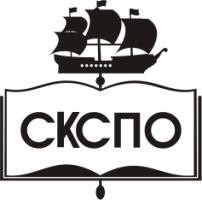 государственное автономное профессиональное образовательное учреждение Самарской области«Самарский колледж сервиса производственного оборудования имени Героя Российской ФедерацииЕ.В. Золотухина»стр.ПАСПОРТ Рабочей ПРОГРАММЫ УЧЕБНОЙ ДИСЦИПЛИНЫ3СТРУКТУРА и содержание УЧЕБНОЙ ДИСЦИПЛИНЫ5условия реализации учебной дисциплины9Контроль и оценка результатов Освоения учебной дисциплины10Вид учебной работыОбъем часовМаксимальная учебная нагрузка (всего)51Обязательная аудиторная учебная нагрузка (всего) 34в том числе:     практические занятия    из них 34Самостоятельная работа обучающегося (всего)17Итоговая аттестация в форме:     диф. зачетИтоговая аттестация в форме:     диф. зачетНаименование разделов и темСодержание учебного материала, лабораторные работы и практические занятия, самостоятельная работа обучающихсяСодержание учебного материала, лабораторные работы и практические занятия, самостоятельная работа обучающихсяОбъем часовУровень освоения12234Раздел 1.Геометрическое и проекционное черчениеТема 1.1.Введение в курс черченияСодержание учебного материалаСодержание учебного материала1Тема 1.1.Введение в курс черчения1.Черчение: понятия, цели, содержание, задачи, значения графической подготовки.Чертеж: понятие, история, роль в технике и на производстве.Система стандартов.Единая система конструкторской документации (ЕСКД)Рабочие чертежи деталей: требования к оформлению, расположение видов, линии чертежа, масштабы, размеры, нанесение и чтение размеров с предельными отклонениями, параметры шероховатости поверхности, порядок чтения.12Тема 1.1.Введение в курс черченияПрактические занятия:Выполнение чертежа плоской детали с нанесением размеров.Практические занятия:Выполнение чертежа плоской детали с нанесением размеров.2Тема 1.1.Введение в курс черченияСамостоятельная работа обучающихся:Систематическая проработка конспектов занятий, учебной и специальной литературы (по вопросам, составленным преподавателем).Выполнение чертежа плоской детали с нанесением размеров.Самостоятельная работа обучающихся:Систематическая проработка конспектов занятий, учебной и специальной литературы (по вопросам, составленным преподавателем).Выполнение чертежа плоской детали с нанесением размеров.4Тема 1.2. Практическое применение геометрических построенийСодержание учебного материалаСодержание учебного материала1Тема 1.2. Практическое применение геометрических построений1.Построение перпендикуляров, углов заданной величины.Способы деления угла, отрезка и окружности на равные части.Выявление геометрических элементов в контурах деталей.Сопряжения, применяемые при вычерчивании и разметки контуров детали.Построение прямой, касательной к окружности заданного радиуса.Сопряжение двух дуг дугой заданного радиуса (внешнее и внутреннее касание).Приемы построения овала и эллипса.12Тема 1.2. Практическое применение геометрических построенийПрактические занятия:Выполнение чертежа детали с использованием геометрических построений и сопряжений (А 4)Практические занятия:Выполнение чертежа детали с использованием геометрических построений и сопряжений (А 4)2Тема 1.2. Практическое применение геометрических построенийСамостоятельная работа обучающихся:Систематическая проработка конспектов занятий, учебной и специальной литературы (по вопросам, составленным преподавателем).Выполнение чертежа детали с использованием геометрических построений и сопряжений (А 4) – завершение работыСамостоятельная работа обучающихся:Систематическая проработка конспектов занятий, учебной и специальной литературы (по вопросам, составленным преподавателем).Выполнение чертежа детали с использованием геометрических построений и сопряжений (А 4) – завершение работы4Тема 1.3.Прямоугольные и аксонометрические проекцииСодержание учебного материалаСодержание учебного материалаТема 1.3.Прямоугольные и аксонометрические проекции1.Проецирование: понятие.Прямоугольные и аксонометрические проекции: назначения, преимущества, недостатки.Прямоугольное проецирование.Комплексный чертеж: расположение видов.Линия межпроекционной связи.Аксонометрические проекции: понятие, изображение плоских фигур, окружностей.Диметрическая прямоугольная проекцияТехническое рисование.Проецирование геометрических тел на три плоскости проекций с анализом проекций этих тел.Изображение призмы, пирамиды, цилиндра, конуса в аксонометрических проекциях.Проекции точек, принадлежащих поверхности предмета.Построение третьей проекции по двум заданным.Построение прямоугольных проекций геометрических тел с вырезами.Проецирование на дополнительную плоскость, дополнительные виды, применение.Способы определения натуральной величины отрезка прямой линии и плоской фигуры.Построение разверток поверхностей.Построение линий пересечения и переходов взаимно пересеченных геометрических тел.Проекции взаимно пересеченных геометрических тел, оси которых пересекаются и взаимно перпендикулярны.Проецирование полых тел и тел с отверстиями.Выполнение эскизов.11Тема 1.3.Прямоугольные и аксонометрические проекцииПрактические занятия: Выполнение аксонометрических проекций детали.Выполнение эскиза детали.Практические занятия: Выполнение аксонометрических проекций детали.Выполнение эскиза детали.4Тема 1.3.Прямоугольные и аксонометрические проекцииСамостоятельная работа обучающихся:Систематическая проработка конспектов занятий, учебной и специальной литературы (по вопросам, составленным преподавателем).Выполнение аксонометрических проекций детали. Выполнение эскиза детали.Самостоятельная работа обучающихся:Систематическая проработка конспектов занятий, учебной и специальной литературы (по вопросам, составленным преподавателем).Выполнение аксонометрических проекций детали. Выполнение эскиза детали.2Тема 1.4.Сечение и разрезыСодержание учебного материалаСодержание учебного материалаТема 1.4.Сечение и разрезы1.Сечения: назначение, виды, правила выполнения, обозначение.Разрезы: виды, отличие разреза от сечения, правила выполнения простых полных разрезов.Местные разрезы: назначение, правила выполнения соединения части вида и части разреза, условности при выполнении разрезов через стенки типа ребра жесткости и спицы.Графическое изображение материалов в сечениях.Сложные разрезы: обозначение положения секущих плоскостей.Изделия: виды, составные части, техническая документация.Рабочие чертежи: виды, требования.Виды: расположение.Выбор рационального положения детали по отношению к фронтальной плоскости проекций.Виды: дополнительные, местные.Выносные элементы.Компоновка изображений на поле чертежа.Изображения: условности, упрощение, сведение до минимального числа.Размеры: нанесение.Резьба: изображение, обозначение, резьбовые соединения.Зубчатые колеса, зубчатые и червячные передачи: изображение.Пружины: изображение.Групповые и базовые конструкторские документы: понятие, применение.Сборочные чертежи: понятие.Спецификация: понятие, порядок чтения.12Тема 1.4.Сечение и разрезыПрактические занятия: Выполнение чертежа детали с использованием разрезов.Практические занятия: Выполнение чертежа детали с использованием разрезов.4Тема 1.4.Сечение и разрезыСамостоятельная работа обучающихся:Систематическая проработка конспектов занятий, учебной и специальной литературы (по вопросам, составленным преподавателем).Выполнение чертежа детали с использованием разрезов.Самостоятельная работа обучающихся:Систематическая проработка конспектов занятий, учебной и специальной литературы (по вопросам, составленным преподавателем).Выполнение чертежа детали с использованием разрезов.2Тема 1.4.Сечение и разрезыКонтрольные работы: Тестирование по разделу 1.Контрольные работы: Тестирование по разделу 1.2Раздел 2.Основные сведения по машиностроительному и строительному черчению16Практическая работа: Выполнение рабочих чертежей машиностроительных деталей. Чтение рабочих чертежей.Практическая работа: Выполнение рабочих чертежей машиностроительных деталей. Чтение рабочих чертежей.4Самостоятельная работа обучающихся:Выполнение рабочих чертежей машиностроительных деталей. Чтение рабочих чертежей.Самостоятельная работа обучающихся:Выполнение рабочих чертежей машиностроительных деталей. Чтение рабочих чертежей.3Тема 2.2.Сборочные чертежиПрактические занятияПрактические занятия6Тема 2.2.Сборочные чертежи1.Сборочные чертежи: понятие.Спецификация: понятие, порядок чтения.Сборочные чертежи: разрезы, размеры, чтение, условности, упрощение.Разрезы: понятие, правила штриховки сменных деталей в сечениях.Размеры, допуски и посадки: условные обозначения, нанесение на чертежах.Уклоны  конусности: понятие, обозначение на чертежах.Соединения: понятие, классификация.Неразъемные соединения: виды, изображение.Разъемные соединения: виды, изображение.Деталирование.Выполнение сборочного чертежа  с разъёмными и неразъёмными  соединеиями 62Тема 2.2.Сборочные чертежиПрактические занятия: Выполнение сборочного чертежа простого изделия и его деталировка.Практические занятия: Выполнение сборочного чертежа простого изделия и его деталировка.4Тема 2.2.Сборочные чертежиСамостоятельная работа обучающихся:Систематическая проработка конспектов занятий, учебной и специальной литературы (по вопросам, составленным преподавателем).Выполнение сборочного чертежа простого изделия и его деталировка (завершение работы).Самостоятельная работа обучающихся:Систематическая проработка конспектов занятий, учебной и специальной литературы (по вопросам, составленным преподавателем).Выполнение сборочного чертежа простого изделия и его деталировка (завершение работы).1Раздел 3.Чертежи и схемы по профессии6Практические занятия: Электрические схемы. Выполнение схемы электроосвещения.Выполнение электрической структурной схемы. Чтение схем.Выполнение электрической функциональной схемы. Чтение схем.Выполнение электрической принципиальной схемы. Чтение схем.Выполнение схемы электрических соединений. Чтение схем. Практические занятия: Электрические схемы. Выполнение схемы электроосвещения.Выполнение электрической структурной схемы. Чтение схем.Выполнение электрической функциональной схемы. Чтение схем.Выполнение электрической принципиальной схемы. Чтение схем.Выполнение схемы электрических соединений. Чтение схем. 4Самостоятельная работа обучающихся:Систематическая проработка конспектов занятий, учебной и специальной литературы (по вопросам, составленным преподавателем).Выполнение электрических схем. Чтение схем.Самостоятельная работа обучающихся:Систематическая проработка конспектов занятий, учебной и специальной литературы (по вопросам, составленным преподавателем).Выполнение электрических схем. Чтение схем.1Контрольная работа по разделуКонтрольная работа по разделу2Всего:Всего:Всего:51Результаты обучения(освоенные умения, усвоенные знания)Формы и методы контроля и оценки результатов обучения Уметь:читать и выполнять эскизы, рабочие и сборочные чертежи несложных деталей, технологических схем и аппаратов;Практические работы:Выполнение чертежа плоской детали с нанесением размеров.Выполнение эскиза детали.Выполнение схемы электроосвещения.Знать:общие сведения о сборочных чертежах, назначение условностей и упрощений, применяемых в чертежах, правила оформления и чтения рабочих чертежей; Практическая работаВыполнение сборочного чертежа простого изделия и его деталировка.Чтение чертежа.основные положения конструкторской, технологической и другой нормативной документации; Тестированиегеометрические построения и правила вычерчивания технических деталей, способы графического представления технологического оборудования и выполнения технологических схем; Практическая работаВыполнение чертежа детали с использованием геометрических построений и сопряжений (А 4). Выполнение электрических схем.требования стандартов Единой системы конструкторской документации (ЕСКД) и Единой системы технологической документации (ЕСТД) к оформлению и составлению чертежей и схем.ТестированиеРезультаты обучения (освоенные умения, усвоенные знания)Формы и методы контроля и оценки результатов обучения ОК 1. . Понимать сущность и социальную значимость своей будущей профессии, проявлять к ней устойчивый интересПрактические занятия, зачет ОК 2 Организовывать собственную деятельность, исходя из цели и способов её достижения, определённых руководителемПрактические занятияОК 3. Анализировать рабочую ситуацию, осуществлять текущий и итоговый контроль, оценку и коррекцию собственной деятельности, нести ответственность  за езультаты своей работы.Практические занятияПрактические занятияОК 4. Осуществлять поиск информации, необходимой для эффективного выполнения профессиональных задач.Самостоятельная работаСамостоятельная работаОК5. Использовать информационно-коммуникационные технологии в профессиональной деятельности.Практические занятия, опросОК 6. Работать в команде, эффективно общаться с коллегами, руководством,клиентами.Практические занятияОК 7. Исполнять воинскую обязанность, в том числе с применением полученных, профессиональных знаний ( для юношей)Опрос, тестирование.ПК 1.2. Изготовлять приспособления для сборки и ремонтаПрактические занятия. ЗачетПК 1.3. Выявлять и устранять дефекты во время эксплуатации оборудования и при проверке его в процессе ремонта Практические занятия. Зачет.ПК 3.1 Проводить плановые и внеочередные осмотры электрооборудованияПрактические занятия, самостоятельная работа.ПК 3.2 Производить техническое обслуживание электрооборудования согласно технологическим картамПрактические занятия, самостоятельная работа.